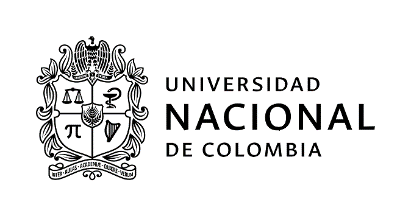 SOLICITUD PARA PARTICIPAR EN EL PROCESO DE SELECCIÓN DE ESTUDIANTE AUXILIAR PARA DEPENDENCIAS ADMINISTRATIVASPara participar en esta convocatoria certifico que actualmente y a la fecha no soy Monitor ni Becario de la Universidad Nacional de ColombiaEstoy interesado en participar en la convocatoria para la Dependencia o Proyecto: ______________________________________________________________________________________________Código convocatorio: ______________Nombres y apellidos: _______________________________________________________________Cédula: ______________________________Teléfono: _____________________________Correo electrónico institucional: ______________________________________________________Soy Estudiante de la Carrera: _________________________________________________________Facultad: _________________________		Sede: ____________________________Actualmente curso el ________semestre		PBM: ______________Mi promedio académico es de: ______		Pagué por concepto de matrícula: _____________Cursé línea de profundización:  SI (    )      NO (      )        Cuál(es)?:_______________________________________________________________________________________________________________Carga Académica: (Asignaturas registradas): ____________________________________________Disponibilidad Horaria (total horas): _______________Conocimientos en el área de sistemas (software, lenguajes, herramientas): ____________________________________________________________________________________________________________________________________________________________________________________________________________________________________________________________________________________________________________________________________________________Conocimiento de otros idiomas que habla, lee y escribe de forma Regular, Bien o Muy Bien:Puedo aportar a la Universidad las siguientes competencias personales, académicas y administrativas:1._______________________________________________________________________________2._______________________________________________________________________________3._______________________________________________________________________________4._______________________________________________________________________________5._______________________________________________________________________________6._______________________________________________________________________________7._________________________________________________________________________________________________________________					______________Firma										FechaNOTA: La Universidad anulará la presente solicitud en caso de no ser verídica la información académicaNúmero de Convocatoria130130Fecha de diligenciamientoFecha de diligenciamientoFecha de diligenciamientoFecha de diligenciamiento06 04042021Nombre de la convocatoria, proyecto o Proceso DETECCIÓN TEMPRANA DE TRANSMISIÓN DE DENGUE (DEN) BASADO EN DIAGNÓSTICO MOLECULAR E INFORMACIÓN AMBIENTAL Y CLIMÁTICA: PILOTO EN SANTIAGO DE CALI, DEPARTAMENTO DEL VALLE DEL CAUCA, COLOMBIA- COLCIENCIAS (42727)DETECCIÓN TEMPRANA DE TRANSMISIÓN DE DENGUE (DEN) BASADO EN DIAGNÓSTICO MOLECULAR E INFORMACIÓN AMBIENTAL Y CLIMÁTICA: PILOTO EN SANTIAGO DE CALI, DEPARTAMENTO DEL VALLE DEL CAUCA, COLOMBIA- COLCIENCIAS (42727)DETECCIÓN TEMPRANA DE TRANSMISIÓN DE DENGUE (DEN) BASADO EN DIAGNÓSTICO MOLECULAR E INFORMACIÓN AMBIENTAL Y CLIMÁTICA: PILOTO EN SANTIAGO DE CALI, DEPARTAMENTO DEL VALLE DEL CAUCA, COLOMBIA- COLCIENCIAS (42727)DETECCIÓN TEMPRANA DE TRANSMISIÓN DE DENGUE (DEN) BASADO EN DIAGNÓSTICO MOLECULAR E INFORMACIÓN AMBIENTAL Y CLIMÁTICA: PILOTO EN SANTIAGO DE CALI, DEPARTAMENTO DEL VALLE DEL CAUCA, COLOMBIA- COLCIENCIAS (42727)DETECCIÓN TEMPRANA DE TRANSMISIÓN DE DENGUE (DEN) BASADO EN DIAGNÓSTICO MOLECULAR E INFORMACIÓN AMBIENTAL Y CLIMÁTICA: PILOTO EN SANTIAGO DE CALI, DEPARTAMENTO DEL VALLE DEL CAUCA, COLOMBIA- COLCIENCIAS (42727)DETECCIÓN TEMPRANA DE TRANSMISIÓN DE DENGUE (DEN) BASADO EN DIAGNÓSTICO MOLECULAR E INFORMACIÓN AMBIENTAL Y CLIMÁTICA: PILOTO EN SANTIAGO DE CALI, DEPARTAMENTO DEL VALLE DEL CAUCA, COLOMBIA- COLCIENCIAS (42727)DETECCIÓN TEMPRANA DE TRANSMISIÓN DE DENGUE (DEN) BASADO EN DIAGNÓSTICO MOLECULAR E INFORMACIÓN AMBIENTAL Y CLIMÁTICA: PILOTO EN SANTIAGO DE CALI, DEPARTAMENTO DEL VALLE DEL CAUCA, COLOMBIA- COLCIENCIAS (42727)DETECCIÓN TEMPRANA DE TRANSMISIÓN DE DENGUE (DEN) BASADO EN DIAGNÓSTICO MOLECULAR E INFORMACIÓN AMBIENTAL Y CLIMÁTICA: PILOTO EN SANTIAGO DE CALI, DEPARTAMENTO DEL VALLE DEL CAUCA, COLOMBIA- COLCIENCIAS (42727)DETECCIÓN TEMPRANA DE TRANSMISIÓN DE DENGUE (DEN) BASADO EN DIAGNÓSTICO MOLECULAR E INFORMACIÓN AMBIENTAL Y CLIMÁTICA: PILOTO EN SANTIAGO DE CALI, DEPARTAMENTO DEL VALLE DEL CAUCA, COLOMBIA- COLCIENCIAS (42727)DETECCIÓN TEMPRANA DE TRANSMISIÓN DE DENGUE (DEN) BASADO EN DIAGNÓSTICO MOLECULAR E INFORMACIÓN AMBIENTAL Y CLIMÁTICA: PILOTO EN SANTIAGO DE CALI, DEPARTAMENTO DEL VALLE DEL CAUCA, COLOMBIA- COLCIENCIAS (42727)Nombre de la dependencia DEPARTAMENTO DE CIENCIAS DE COMPITACIÓN Y LA DECISIÓNDEPARTAMENTO DE CIENCIAS DE COMPITACIÓN Y LA DECISIÓNDEPARTAMENTO DE CIENCIAS DE COMPITACIÓN Y LA DECISIÓNDEPARTAMENTO DE CIENCIAS DE COMPITACIÓN Y LA DECISIÓNDEPARTAMENTO DE CIENCIAS DE COMPITACIÓN Y LA DECISIÓNDEPARTAMENTO DE CIENCIAS DE COMPITACIÓN Y LA DECISIÓNDEPARTAMENTO DE CIENCIAS DE COMPITACIÓN Y LA DECISIÓNDEPARTAMENTO DE CIENCIAS DE COMPITACIÓN Y LA DECISIÓNDEPARTAMENTO DE CIENCIAS DE COMPITACIÓN Y LA DECISIÓNDEPARTAMENTO DE CIENCIAS DE COMPITACIÓN Y LA DECISIÓNNombre del área (Opcional)Tipo de estudiantePregrado   Pregrado   Pregrado   Pregrado   Posgrado    Posgrado    Posgrado    Posgrado    Posgrado    Posgrado    Tipo de convocatoriaTipo de convocatoriaApoyoAcadémicoApoyo a proyectos investigación o extensiónApoyo a proyectos investigación o extensiónGestiónAdministrativaGestiónAdministrativaBienestar universitarioBienestar universitarioBienestar universitarioOtroOtroRequisitos generales(Acuerdo CSU 211/2015 Art. 2)a. Tener la calidad de estudiante de pregrado o postgrado de la Universidad Nacional de Colombia. b. Tener un Promedio Aritmético Ponderado Acumulado - P.A.P.A. igual o superior a 3.5 para estudiantes de pregrado, e igual o superior a 4.0 para estudiantes de postgrado. c. No ostentar la calidad de monitor o becario de la Universidad Nacional de Colombia. Parágrafo. Para los estudiantes de postgrado que se encuentren debidamente matriculados en primer semestre de un programa de postgrado cumplir una de las siguientes condiciones, de acuerdo con el tipo de admisión, así: 1. Admisión regular, haber obtenido un promedio de calificación que se encuentre dentro de la franja del 30% más alto en el examen de admisión al postgrado correspondiente. 2. Haber sido admitido por admisión automática, según el artículo 57, literal c, del Acuerdo 008 de 2008 del Consejo Superior Universitario - Estatuto Estudiantil. 3. Admisión mediante tránsito entre programas de posgrado, tener un promedio igual o superior a 4.0 en el programa de posgrado desde el cual se aprobó el tránsito."Nota: El estudiante que se postule a la convocatoria, manifiesta conocer la normatividad relacionada con la convocatoria y autoriza a la universidad para realizar las verificaciones pertinentesa. Tener la calidad de estudiante de pregrado o postgrado de la Universidad Nacional de Colombia. b. Tener un Promedio Aritmético Ponderado Acumulado - P.A.P.A. igual o superior a 3.5 para estudiantes de pregrado, e igual o superior a 4.0 para estudiantes de postgrado. c. No ostentar la calidad de monitor o becario de la Universidad Nacional de Colombia. Parágrafo. Para los estudiantes de postgrado que se encuentren debidamente matriculados en primer semestre de un programa de postgrado cumplir una de las siguientes condiciones, de acuerdo con el tipo de admisión, así: 1. Admisión regular, haber obtenido un promedio de calificación que se encuentre dentro de la franja del 30% más alto en el examen de admisión al postgrado correspondiente. 2. Haber sido admitido por admisión automática, según el artículo 57, literal c, del Acuerdo 008 de 2008 del Consejo Superior Universitario - Estatuto Estudiantil. 3. Admisión mediante tránsito entre programas de posgrado, tener un promedio igual o superior a 4.0 en el programa de posgrado desde el cual se aprobó el tránsito."Nota: El estudiante que se postule a la convocatoria, manifiesta conocer la normatividad relacionada con la convocatoria y autoriza a la universidad para realizar las verificaciones pertinentesa. Tener la calidad de estudiante de pregrado o postgrado de la Universidad Nacional de Colombia. b. Tener un Promedio Aritmético Ponderado Acumulado - P.A.P.A. igual o superior a 3.5 para estudiantes de pregrado, e igual o superior a 4.0 para estudiantes de postgrado. c. No ostentar la calidad de monitor o becario de la Universidad Nacional de Colombia. Parágrafo. Para los estudiantes de postgrado que se encuentren debidamente matriculados en primer semestre de un programa de postgrado cumplir una de las siguientes condiciones, de acuerdo con el tipo de admisión, así: 1. Admisión regular, haber obtenido un promedio de calificación que se encuentre dentro de la franja del 30% más alto en el examen de admisión al postgrado correspondiente. 2. Haber sido admitido por admisión automática, según el artículo 57, literal c, del Acuerdo 008 de 2008 del Consejo Superior Universitario - Estatuto Estudiantil. 3. Admisión mediante tránsito entre programas de posgrado, tener un promedio igual o superior a 4.0 en el programa de posgrado desde el cual se aprobó el tránsito."Nota: El estudiante que se postule a la convocatoria, manifiesta conocer la normatividad relacionada con la convocatoria y autoriza a la universidad para realizar las verificaciones pertinentesa. Tener la calidad de estudiante de pregrado o postgrado de la Universidad Nacional de Colombia. b. Tener un Promedio Aritmético Ponderado Acumulado - P.A.P.A. igual o superior a 3.5 para estudiantes de pregrado, e igual o superior a 4.0 para estudiantes de postgrado. c. No ostentar la calidad de monitor o becario de la Universidad Nacional de Colombia. Parágrafo. Para los estudiantes de postgrado que se encuentren debidamente matriculados en primer semestre de un programa de postgrado cumplir una de las siguientes condiciones, de acuerdo con el tipo de admisión, así: 1. Admisión regular, haber obtenido un promedio de calificación que se encuentre dentro de la franja del 30% más alto en el examen de admisión al postgrado correspondiente. 2. Haber sido admitido por admisión automática, según el artículo 57, literal c, del Acuerdo 008 de 2008 del Consejo Superior Universitario - Estatuto Estudiantil. 3. Admisión mediante tránsito entre programas de posgrado, tener un promedio igual o superior a 4.0 en el programa de posgrado desde el cual se aprobó el tránsito."Nota: El estudiante que se postule a la convocatoria, manifiesta conocer la normatividad relacionada con la convocatoria y autoriza a la universidad para realizar las verificaciones pertinentesa. Tener la calidad de estudiante de pregrado o postgrado de la Universidad Nacional de Colombia. b. Tener un Promedio Aritmético Ponderado Acumulado - P.A.P.A. igual o superior a 3.5 para estudiantes de pregrado, e igual o superior a 4.0 para estudiantes de postgrado. c. No ostentar la calidad de monitor o becario de la Universidad Nacional de Colombia. Parágrafo. Para los estudiantes de postgrado que se encuentren debidamente matriculados en primer semestre de un programa de postgrado cumplir una de las siguientes condiciones, de acuerdo con el tipo de admisión, así: 1. Admisión regular, haber obtenido un promedio de calificación que se encuentre dentro de la franja del 30% más alto en el examen de admisión al postgrado correspondiente. 2. Haber sido admitido por admisión automática, según el artículo 57, literal c, del Acuerdo 008 de 2008 del Consejo Superior Universitario - Estatuto Estudiantil. 3. Admisión mediante tránsito entre programas de posgrado, tener un promedio igual o superior a 4.0 en el programa de posgrado desde el cual se aprobó el tránsito."Nota: El estudiante que se postule a la convocatoria, manifiesta conocer la normatividad relacionada con la convocatoria y autoriza a la universidad para realizar las verificaciones pertinentesa. Tener la calidad de estudiante de pregrado o postgrado de la Universidad Nacional de Colombia. b. Tener un Promedio Aritmético Ponderado Acumulado - P.A.P.A. igual o superior a 3.5 para estudiantes de pregrado, e igual o superior a 4.0 para estudiantes de postgrado. c. No ostentar la calidad de monitor o becario de la Universidad Nacional de Colombia. Parágrafo. Para los estudiantes de postgrado que se encuentren debidamente matriculados en primer semestre de un programa de postgrado cumplir una de las siguientes condiciones, de acuerdo con el tipo de admisión, así: 1. Admisión regular, haber obtenido un promedio de calificación que se encuentre dentro de la franja del 30% más alto en el examen de admisión al postgrado correspondiente. 2. Haber sido admitido por admisión automática, según el artículo 57, literal c, del Acuerdo 008 de 2008 del Consejo Superior Universitario - Estatuto Estudiantil. 3. Admisión mediante tránsito entre programas de posgrado, tener un promedio igual o superior a 4.0 en el programa de posgrado desde el cual se aprobó el tránsito."Nota: El estudiante que se postule a la convocatoria, manifiesta conocer la normatividad relacionada con la convocatoria y autoriza a la universidad para realizar las verificaciones pertinentesa. Tener la calidad de estudiante de pregrado o postgrado de la Universidad Nacional de Colombia. b. Tener un Promedio Aritmético Ponderado Acumulado - P.A.P.A. igual o superior a 3.5 para estudiantes de pregrado, e igual o superior a 4.0 para estudiantes de postgrado. c. No ostentar la calidad de monitor o becario de la Universidad Nacional de Colombia. Parágrafo. Para los estudiantes de postgrado que se encuentren debidamente matriculados en primer semestre de un programa de postgrado cumplir una de las siguientes condiciones, de acuerdo con el tipo de admisión, así: 1. Admisión regular, haber obtenido un promedio de calificación que se encuentre dentro de la franja del 30% más alto en el examen de admisión al postgrado correspondiente. 2. Haber sido admitido por admisión automática, según el artículo 57, literal c, del Acuerdo 008 de 2008 del Consejo Superior Universitario - Estatuto Estudiantil. 3. Admisión mediante tránsito entre programas de posgrado, tener un promedio igual o superior a 4.0 en el programa de posgrado desde el cual se aprobó el tránsito."Nota: El estudiante que se postule a la convocatoria, manifiesta conocer la normatividad relacionada con la convocatoria y autoriza a la universidad para realizar las verificaciones pertinentesa. Tener la calidad de estudiante de pregrado o postgrado de la Universidad Nacional de Colombia. b. Tener un Promedio Aritmético Ponderado Acumulado - P.A.P.A. igual o superior a 3.5 para estudiantes de pregrado, e igual o superior a 4.0 para estudiantes de postgrado. c. No ostentar la calidad de monitor o becario de la Universidad Nacional de Colombia. Parágrafo. Para los estudiantes de postgrado que se encuentren debidamente matriculados en primer semestre de un programa de postgrado cumplir una de las siguientes condiciones, de acuerdo con el tipo de admisión, así: 1. Admisión regular, haber obtenido un promedio de calificación que se encuentre dentro de la franja del 30% más alto en el examen de admisión al postgrado correspondiente. 2. Haber sido admitido por admisión automática, según el artículo 57, literal c, del Acuerdo 008 de 2008 del Consejo Superior Universitario - Estatuto Estudiantil. 3. Admisión mediante tránsito entre programas de posgrado, tener un promedio igual o superior a 4.0 en el programa de posgrado desde el cual se aprobó el tránsito."Nota: El estudiante que se postule a la convocatoria, manifiesta conocer la normatividad relacionada con la convocatoria y autoriza a la universidad para realizar las verificaciones pertinentesa. Tener la calidad de estudiante de pregrado o postgrado de la Universidad Nacional de Colombia. b. Tener un Promedio Aritmético Ponderado Acumulado - P.A.P.A. igual o superior a 3.5 para estudiantes de pregrado, e igual o superior a 4.0 para estudiantes de postgrado. c. No ostentar la calidad de monitor o becario de la Universidad Nacional de Colombia. Parágrafo. Para los estudiantes de postgrado que se encuentren debidamente matriculados en primer semestre de un programa de postgrado cumplir una de las siguientes condiciones, de acuerdo con el tipo de admisión, así: 1. Admisión regular, haber obtenido un promedio de calificación que se encuentre dentro de la franja del 30% más alto en el examen de admisión al postgrado correspondiente. 2. Haber sido admitido por admisión automática, según el artículo 57, literal c, del Acuerdo 008 de 2008 del Consejo Superior Universitario - Estatuto Estudiantil. 3. Admisión mediante tránsito entre programas de posgrado, tener un promedio igual o superior a 4.0 en el programa de posgrado desde el cual se aprobó el tránsito."Nota: El estudiante que se postule a la convocatoria, manifiesta conocer la normatividad relacionada con la convocatoria y autoriza a la universidad para realizar las verificaciones pertinentesa. Tener la calidad de estudiante de pregrado o postgrado de la Universidad Nacional de Colombia. b. Tener un Promedio Aritmético Ponderado Acumulado - P.A.P.A. igual o superior a 3.5 para estudiantes de pregrado, e igual o superior a 4.0 para estudiantes de postgrado. c. No ostentar la calidad de monitor o becario de la Universidad Nacional de Colombia. Parágrafo. Para los estudiantes de postgrado que se encuentren debidamente matriculados en primer semestre de un programa de postgrado cumplir una de las siguientes condiciones, de acuerdo con el tipo de admisión, así: 1. Admisión regular, haber obtenido un promedio de calificación que se encuentre dentro de la franja del 30% más alto en el examen de admisión al postgrado correspondiente. 2. Haber sido admitido por admisión automática, según el artículo 57, literal c, del Acuerdo 008 de 2008 del Consejo Superior Universitario - Estatuto Estudiantil. 3. Admisión mediante tránsito entre programas de posgrado, tener un promedio igual o superior a 4.0 en el programa de posgrado desde el cual se aprobó el tránsito."Nota: El estudiante que se postule a la convocatoria, manifiesta conocer la normatividad relacionada con la convocatoria y autoriza a la universidad para realizar las verificaciones pertinentesNo. de estudiantes a vincular1111111111Perfil requeridoEstudiante de Ingeniería biológicaEstudiante de Ingeniería biológicaEstudiante de Ingeniería biológicaEstudiante de Ingeniería biológicaEstudiante de Ingeniería biológicaEstudiante de Ingeniería biológicaEstudiante de Ingeniería biológicaEstudiante de Ingeniería biológicaEstudiante de Ingeniería biológicaEstudiante de Ingeniería biológicaPerfil requerido90% o superior90% o superior90% o superior90% o superior90% o superior90% o superior90% o superior90% o superior90% o superior90% o superiorPerfil requeridoConocimiento en bioquímica Conocimiento en bioquímica Conocimiento en bioquímica Conocimiento en bioquímica Conocimiento en bioquímica Conocimiento en bioquímica Conocimiento en bioquímica Conocimiento en bioquímica Conocimiento en bioquímica Conocimiento en bioquímica Actividades a desarrollarApoyar el montaje de pruebas experimentales Apoyar el montaje de pruebas experimentales Apoyar el montaje de pruebas experimentales Apoyar el montaje de pruebas experimentales Apoyar el montaje de pruebas experimentales Apoyar el montaje de pruebas experimentales Apoyar el montaje de pruebas experimentales Apoyar el montaje de pruebas experimentales Apoyar el montaje de pruebas experimentales Apoyar el montaje de pruebas experimentales Actividades a desarrollarApoyar la construcción de un  modelo de análisis estadístico multivariado Apoyar la construcción de un  modelo de análisis estadístico multivariado Apoyar la construcción de un  modelo de análisis estadístico multivariado Apoyar la construcción de un  modelo de análisis estadístico multivariado Apoyar la construcción de un  modelo de análisis estadístico multivariado Apoyar la construcción de un  modelo de análisis estadístico multivariado Apoyar la construcción de un  modelo de análisis estadístico multivariado Apoyar la construcción de un  modelo de análisis estadístico multivariado Apoyar la construcción de un  modelo de análisis estadístico multivariado Apoyar la construcción de un  modelo de análisis estadístico multivariado Actividades a desarrollarEscritura de informes parciales e informe final.                                         Escritura de informes parciales e informe final.                                         Escritura de informes parciales e informe final.                                         Escritura de informes parciales e informe final.                                         Escritura de informes parciales e informe final.                                         Escritura de informes parciales e informe final.                                         Escritura de informes parciales e informe final.                                         Escritura de informes parciales e informe final.                                         Escritura de informes parciales e informe final.                                         Escritura de informes parciales e informe final.                                         Disponibilidad de tiempo requerida20 horas por semana20 horas por semana20 horas por semana20 horas por semana20 horas por semana20 horas por semana20 horas por semana20 horas por semana20 horas por semana20 horas por semanaEstímulo económico mensual$1.066.666$1.066.666$1.066.666$1.066.666$1.066.666$1.066.666$1.066.666$1.066.666$1.066.666$1.066.666Duración de la vinculación9 meses9 meses9 meses9 meses9 meses9 meses9 meses9 meses9 meses9 mesesTérminos para la presentación de documentos y selecciónEnviar al correo electrónico: wazapataa@unal.edu.coEnviar al correo electrónico: wazapataa@unal.edu.coEnviar al correo electrónico: wazapataa@unal.edu.coEnviar al correo electrónico: wazapataa@unal.edu.coEnviar al correo electrónico: wazapataa@unal.edu.coEnviar al correo electrónico: wazapataa@unal.edu.coEnviar al correo electrónico: wazapataa@unal.edu.coEnviar al correo electrónico: wazapataa@unal.edu.coEnviar al correo electrónico: wazapataa@unal.edu.coEnviar al correo electrónico: wazapataa@unal.edu.coFecha de cierre de la convocatoriaHasta el 08 de abril a las 12 m.Hasta el 08 de abril a las 12 m.Hasta el 08 de abril a las 12 m.Hasta el 08 de abril a las 12 m.Hasta el 08 de abril a las 12 m.Hasta el 08 de abril a las 12 m.Hasta el 08 de abril a las 12 m.Hasta el 08 de abril a las 12 m.Hasta el 08 de abril a las 12 m.Hasta el 08 de abril a las 12 m.Documentos Obligatorios-Historia académica-Horario-Copia de la CC-Formato de “SOLICITUD PARA PARTICIPAR EN EL PROCESO DE SELECCIÓN DE ESTUDIANTE AUXILIAR PARA DEPENDENCIAS ADMINISTRATIVAS”-Historia académica-Horario-Copia de la CC-Formato de “SOLICITUD PARA PARTICIPAR EN EL PROCESO DE SELECCIÓN DE ESTUDIANTE AUXILIAR PARA DEPENDENCIAS ADMINISTRATIVAS”-Historia académica-Horario-Copia de la CC-Formato de “SOLICITUD PARA PARTICIPAR EN EL PROCESO DE SELECCIÓN DE ESTUDIANTE AUXILIAR PARA DEPENDENCIAS ADMINISTRATIVAS”-Historia académica-Horario-Copia de la CC-Formato de “SOLICITUD PARA PARTICIPAR EN EL PROCESO DE SELECCIÓN DE ESTUDIANTE AUXILIAR PARA DEPENDENCIAS ADMINISTRATIVAS”-Historia académica-Horario-Copia de la CC-Formato de “SOLICITUD PARA PARTICIPAR EN EL PROCESO DE SELECCIÓN DE ESTUDIANTE AUXILIAR PARA DEPENDENCIAS ADMINISTRATIVAS”-Historia académica-Horario-Copia de la CC-Formato de “SOLICITUD PARA PARTICIPAR EN EL PROCESO DE SELECCIÓN DE ESTUDIANTE AUXILIAR PARA DEPENDENCIAS ADMINISTRATIVAS”-Historia académica-Horario-Copia de la CC-Formato de “SOLICITUD PARA PARTICIPAR EN EL PROCESO DE SELECCIÓN DE ESTUDIANTE AUXILIAR PARA DEPENDENCIAS ADMINISTRATIVAS”-Historia académica-Horario-Copia de la CC-Formato de “SOLICITUD PARA PARTICIPAR EN EL PROCESO DE SELECCIÓN DE ESTUDIANTE AUXILIAR PARA DEPENDENCIAS ADMINISTRATIVAS”-Historia académica-Horario-Copia de la CC-Formato de “SOLICITUD PARA PARTICIPAR EN EL PROCESO DE SELECCIÓN DE ESTUDIANTE AUXILIAR PARA DEPENDENCIAS ADMINISTRATIVAS”-Historia académica-Horario-Copia de la CC-Formato de “SOLICITUD PARA PARTICIPAR EN EL PROCESO DE SELECCIÓN DE ESTUDIANTE AUXILIAR PARA DEPENDENCIAS ADMINISTRATIVAS”Documentos opcionales (no pueden ser modificatorios)- Certificado de afiliación a salud- Certificado de afiliación a salud- Certificado de afiliación a salud- Certificado de afiliación a salud- Certificado de afiliación a salud- Certificado de afiliación a salud- Certificado de afiliación a salud- Certificado de afiliación a salud- Certificado de afiliación a salud- Certificado de afiliación a saludCriterios de evaluaciónNota: Los criterios de evaluación deben ser consecuentes con el perfil solicitado. Se debe especificar la ponderación, en puntos o porcentaje, para cada uno de los criterios relacionados.1. Haber cursado asignatura de Ingeniería biológica2. EntrevistaNota: Los criterios de evaluación deben ser consecuentes con el perfil solicitado. Se debe especificar la ponderación, en puntos o porcentaje, para cada uno de los criterios relacionados.1. Haber cursado asignatura de Ingeniería biológica2. EntrevistaNota: Los criterios de evaluación deben ser consecuentes con el perfil solicitado. Se debe especificar la ponderación, en puntos o porcentaje, para cada uno de los criterios relacionados.1. Haber cursado asignatura de Ingeniería biológica2. EntrevistaNota: Los criterios de evaluación deben ser consecuentes con el perfil solicitado. Se debe especificar la ponderación, en puntos o porcentaje, para cada uno de los criterios relacionados.1. Haber cursado asignatura de Ingeniería biológica2. EntrevistaNota: Los criterios de evaluación deben ser consecuentes con el perfil solicitado. Se debe especificar la ponderación, en puntos o porcentaje, para cada uno de los criterios relacionados.1. Haber cursado asignatura de Ingeniería biológica2. EntrevistaNota: Los criterios de evaluación deben ser consecuentes con el perfil solicitado. Se debe especificar la ponderación, en puntos o porcentaje, para cada uno de los criterios relacionados.1. Haber cursado asignatura de Ingeniería biológica2. EntrevistaNota: Los criterios de evaluación deben ser consecuentes con el perfil solicitado. Se debe especificar la ponderación, en puntos o porcentaje, para cada uno de los criterios relacionados.1. Haber cursado asignatura de Ingeniería biológica2. EntrevistaNota: Los criterios de evaluación deben ser consecuentes con el perfil solicitado. Se debe especificar la ponderación, en puntos o porcentaje, para cada uno de los criterios relacionados.1. Haber cursado asignatura de Ingeniería biológica2. EntrevistaNota: Los criterios de evaluación deben ser consecuentes con el perfil solicitado. Se debe especificar la ponderación, en puntos o porcentaje, para cada uno de los criterios relacionados.1. Haber cursado asignatura de Ingeniería biológica2. EntrevistaNota: Los criterios de evaluación deben ser consecuentes con el perfil solicitado. Se debe especificar la ponderación, en puntos o porcentaje, para cada uno de los criterios relacionados.1. Haber cursado asignatura de Ingeniería biológica2. EntrevistaResponsable de la convocatoriaJohn William Branch Bedoya  – jwbranch@unaledu.coJohn William Branch Bedoya  – jwbranch@unaledu.coJohn William Branch Bedoya  – jwbranch@unaledu.coJohn William Branch Bedoya  – jwbranch@unaledu.coJohn William Branch Bedoya  – jwbranch@unaledu.coJohn William Branch Bedoya  – jwbranch@unaledu.coJohn William Branch Bedoya  – jwbranch@unaledu.coJohn William Branch Bedoya  – jwbranch@unaledu.coJohn William Branch Bedoya  – jwbranch@unaledu.coJohn William Branch Bedoya  – jwbranch@unaledu.coLunesMartesMiércolesJuevesViernesSábadoIdiomaHabloLeoEscribo